Ten Big Ideas of Science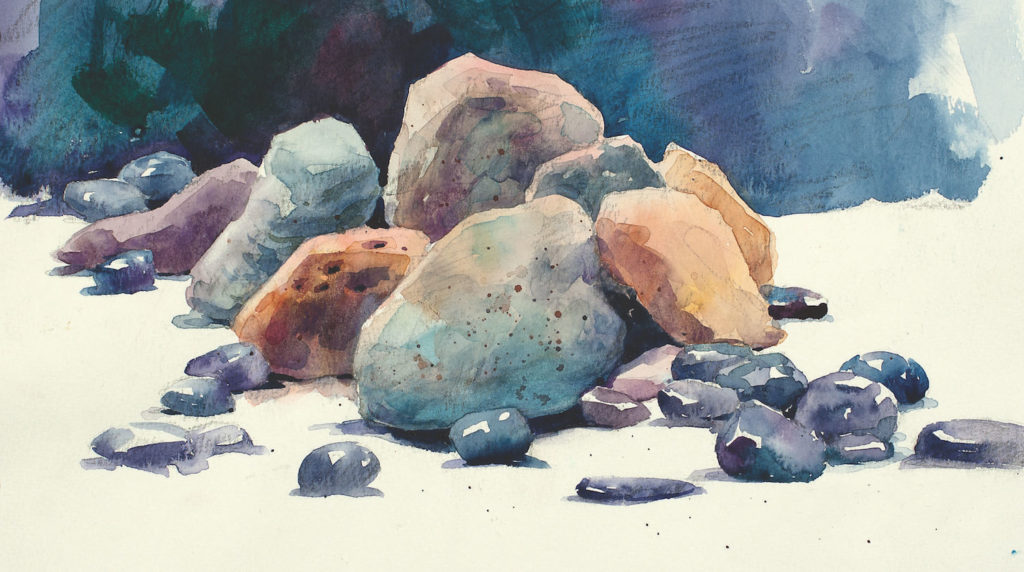 Ten Big Ideas of Science